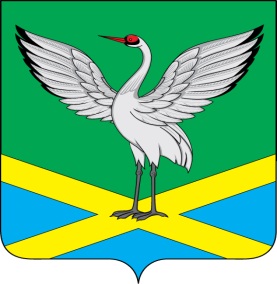 Совет городского поселения «Забайкальское» муниципального района «Забайкальский район»IV-го созываРЕШЕНИЕпгт. Забайкальск« 26 » мая  2017 г.                                                                                   № 52О денежном вознаграждении лиц, замещающих муниципальные должности в органах местного самоуправления городского поселения «Забайкальское»В соответствии с Федеральным законом от 6 октября 2003 года № 131-ФЗ «Об общих принципах организации местного самоуправления в Российской Федерации», статьями 1, 3 Закона Забайкальского края от 24 декабря 2010 года  № 455-ФЗ «О гарантиях осуществления деятельности депутата, члена выборного органа местного самоуправления, выборного должностного лица местного самоуправления», постановления Правительства Забайкальского края от 02 декабря 2016 года  № 438 «Об утверждении Методики расчета нормативов формирования расходов на содержание органов местного самоуправления муниципальных образований Забайкальского края», руководствуясь  пунктом 2 статьи 32 Устава городского поселения «Забайкальское»,  Совет городского поселения «Забайкальское» решил:1. Утвердить прилагаемое Положение о денежном вознаграждении лиц, замещающих муниципальные должности в органах местного самоуправления городского поселения «Забайкальское».2. Настоящее решение вступает в силу на следующий день после дня его официального опубликования (обнародования).3. Настоящее решение опубликовать (обнародовать) на официальном сайте городского поселения «Забайкальское» и в информационном вестнике «Вести Забайкальска».Глава городского поселения «Забайкальское» 						                  О.Г. Ермолин    УТВЕРЖДЕНОрешением Совета городского поселения «Забайкальское»от « 26 » мая  2017г. № 52 ПОЛОЖЕНИЕо денежном вознаграждении лиц, замещающих муниципальные должности в органах местного самоуправления городского поселения «Забайкальское»1. Общие положения1. Настоящее Положение определяет размер и условия оплаты труда лиц, замещающих муниципальные должности в органах местного самоуправления городского поселения «Забайкальское» на постоянной основе (далее также – лица, замещающие муниципальные должности).2. Оплата труда лиц, замещающих муниципальные должности, производится за счет средств бюджета городского поселения «Забайкальское» в виде денежного вознаграждения, которое состоит из должностного оклада, надбавок и иных выплат.3. Главе городского поселения «Забайкальское» устанавливается денежное вознаграждение в размере 6,2 должностных оклада в сумме 38049,40 рублей, состоящее из:3.1. должностного оклада в размере 6137,00 рублей;3.2. ежемесячных и иных дополнительных выплат:3.2.1. ежемесячного денежного поощрения в размере 5,2 должностных окладов;3.2.2. единовременной выплаты при предоставлении ежегодного оплачиваемого отпуска в размере трёх должностных окладов;3.2.3. материальной помощи в размере двух должностных окладов.4. Депутату Совета городского поселения «Забайкальское»,  осуществляющему свои полномочия на постоянной основе, устанавливается денежное вознаграждение в размере 5,7 должностных оклада в сумме 27984,72 рублей, состоящее из:4.1. должностного оклада в размере 4909,60 рублей;4.2. ежемесячных и иных дополнительных выплат:4.2.1. ежемесячного денежного поощрения в размере 4,7 должностных окладов;4.2.2. единовременной выплаты при предоставлении ежегодного оплачиваемого отпуска в размере трёх должностных окладов;4.2.3. материальной помощи в размере двух должностных окладов.5. На установленное денежное вознаграждение производится начисление надбавок за работу в местностях с особыми климатическими условиями:5.1. районного коэффициента, действующего на территории Забайкальского края в соответствии с федеральным законом и законом Забайкальского края;5.2. процентной надбавки за стаж работы к заработной плате в соответствии с федеральным законом и законом Забайкальского края.2. Единовременная выплата при предоставленииежегодного оплачиваемого отпуска6. Единовременная выплата при предоставлении ежегодного оплачиваемого отпуска (части ежегодного оплачиваемого отпуска) (далее также – единовременная выплата) производится лицу, замещающему муниципальную должность, один раз в год в размере двух должностных окладов.7. При разделении очередного отпуска в установленном порядке на части единовременная выплата по желанию лица, замещающего муниципальную должность, производится один раз в любой из периодов ухода в отпуск в течение календарного года.8. Лицу, замещающему муниципальную должность, не отработавшему полного года, единовременная выплата начисляется пропорционально фактически отработанному времени в текущем году.9. В случае если в течение календарного года лицом, замещающим муниципальную должность, не использовано право на единовременную выплату, единовременная выплата производится в декабре текущего календарного года.10. Право на единовременную выплату, не полученную лицом, замещающим муниципальную должность, до истечения текущего календарного года, на последующие годы не переносится.3. Материальная помощь11. Материальная помощь выплачивается лицу, замещающему муниципальную должность, один раз в год в размере двух должностных окладов.12. Выплата материальной помощи производится, как правило, при предоставлении ежегодного оплачиваемого отпуска, но может быть выплачена по частям в иные сроки.13. Лицу, замещающему муниципальную должность, не отработавшему полного календарного года, материальная помощь начисляется пропорционально фактически отработанному времени в текущем году.14. В случае увольнения лица, замещающего муниципальную должность, до окончания того календарного года, в котором получена материальная помощь, из выплат, причитающихся лицу, замещающему муниципальную должность, при увольнении, производится удержание излишне выплаченной материальной помощи за период со дня, следующего за днем увольнения, до окончания текущего календарного года.15. В случае неиспользования лицом, замещающим муниципальную должность, права на ежегодный основной оплачиваемый отпуск либо отсутствия права на него, а также в случае длительной болезни или по другим уважительным причинам материальная помощь может быть выплачена ему в другое время в течение календарного года.16. Лицу, избранному на муниципальную должность в течение календарного года, выплата материальной помощи производится в декабре текущего календарного года пропорционально отработанному времени в календарном году.17. Право на выплату материальной помощи, не полученной лицом, замещающим муниципальную должность, до истечения текущего календарного года, на последующие годы не переносится.4. Фонд оплаты труда18. Размер фонда оплаты труда главы городского поселения «Забайкальское» в расчете на год не может превышать 79,4 должностных оклада.19. Размер фонда оплаты труда депутату Совета городского поселения «Забайкальское», осуществляющий свои полномочия на постоянной основе в расчете на год не может превышать 73,4 должностных оклада.20. При формировании фонда оплаты труда лиц, замещающих муниципальные должности, кроме средств, предусмотренных в пунктах 21, 22 настоящего Положения, предусматриваются средства на выплату надбавок к заработной плате за работу в местностях с особыми климатическими условиями.21. За счет средств экономии фонда оплаты труда лиц, замещающих муниципальные должности, по итогам отчетного периода им могут производиться иные выплаты стимулирующего характера.Не допускается направление средств на иные выплаты стимулирующего характера лицу, замещающему муниципальную должность, за счет средств экономии фонда оплаты труда соответствующего органа местного самоуправления городского поселения «Забайкальское», который он возглавляет и (или) в состав которого входит.22. Расходование средств фонда оплаты труда лиц, замещающих муниципальные должности, осуществляется на основании приказа (распоряжения) руководителя соответствующего органа местного самоуправления городского поселения «Забайкальское»._______________________